月次タスクガントチャートテンプレート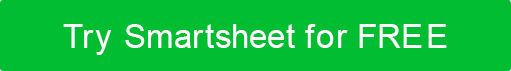 プロジェクト名プロジェクトリーダープロジェクト開始日プロジェクト終了日今日の日付個々の列は週を表します。個々の列は週を表します。個々の列は週を表します。個々の列は週を表します。個々の列は週を表します。個々の列は週を表します。個々の列は週を表します。個々の列は週を表します。個々の列は週を表します。個々の列は週を表します。個々の列は週を表します。個々の列は週を表します。個々の列は週を表します。個々の列は週を表します。個々の列は週を表します。個々の列は週を表します。個々の列は週を表します。個々の列は週を表します。個々の列は週を表します。個々の列は週を表します。月月5 月5 月5 月5 月5 月6 月6 月6 月6 月6 月7 月7 月7 月7 月7 月8 月8 月8 月8 月8 月週の開始日週の開始日291623306132027-4111825-18152229活動完了率割り当て先開始日終了日123456789-10111213-1415161718フェーズ 1 タイトルタスク 1タスク 2タスク 3タスク 4タスク 5タスク 6タスク 7フェーズ 2 タイトルタスク 1タスク 2タスク 3タスク 4タスク 5タスク 6タスク 7プロジェクト名プロジェクトリーダープロジェクト開始日プロジェクト終了日今日の日付個々の列は週を表します。個々の列は週を表します。個々の列は週を表します。個々の列は週を表します。個々の列は週を表します。個々の列は週を表します。個々の列は週を表します。個々の列は週を表します。個々の列は週を表します。個々の列は週を表します。個々の列は週を表します。個々の列は週を表します。個々の列は週を表します。個々の列は週を表します。個々の列は週を表します。個々の列は週を表します。個々の列は週を表します。個々の列は週を表します。個々の列は週を表します。個々の列は週を表します。月月5 月5 月5 月5 月5 月6 月6 月6 月6 月6 月7 月7 月7 月7 月7 月8 月8 月8 月8 月8 月週の開始日週の開始日291623306132027-4111825-18152229活動完了率割り当て先開始日終了日123456789-10111213-1415161718フェーズ 3 タイトルタスク 1タスク 2タスク 3タスク 4タスク 5タスク 6タスク 7フェーズ 4 タイトルタスク 1タスク 2タスク 3タスク 4タスク 5タスク 6タスク 7免責事項Web サイトで Smartsheet が提供する記事、テンプレート、または情報は、参照のみを目的としています。当社は、情報を最新かつ正確に保つよう努めていますが、本ウェブサイトまたは本ウェブサイトに含まれる情報、記事、テンプレート、または関連グラフィックに関する完全性、正確性、信頼性、適合性、または可用性について、明示的または黙示的を問わず、いかなる種類の表明または保証も行いません。したがって、お客様がそのような情報に依拠する行為は、お客様ご自身の責任において厳格に行われるものとします。